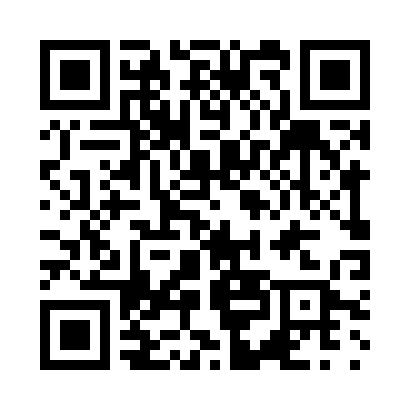 Prayer times for Siguanea, CubaWed 1 May 2024 - Fri 31 May 2024High Latitude Method: NonePrayer Calculation Method: Muslim World LeagueAsar Calculation Method: ShafiPrayer times provided by https://www.salahtimes.comDateDayFajrSunriseDhuhrAsrMaghribIsha1Wed5:417:001:294:507:589:122Thu5:407:001:294:507:589:133Fri5:406:591:294:507:599:134Sat5:396:581:294:497:599:145Sun5:386:581:294:497:599:156Mon5:376:571:284:498:009:157Tue5:376:571:284:488:009:168Wed5:366:561:284:488:019:169Thu5:356:561:284:488:019:1710Fri5:346:551:284:478:029:1811Sat5:346:551:284:478:029:1812Sun5:336:541:284:478:029:1913Mon5:326:541:284:478:039:1914Tue5:326:531:284:468:039:2015Wed5:316:531:284:468:049:2116Thu5:316:531:284:468:049:2117Fri5:306:521:284:468:059:2218Sat5:306:521:284:458:059:2219Sun5:296:511:284:458:069:2320Mon5:296:511:284:458:069:2421Tue5:286:511:294:458:069:2422Wed5:286:511:294:458:079:2523Thu5:276:501:294:448:079:2524Fri5:276:501:294:448:089:2625Sat5:266:501:294:448:089:2726Sun5:266:501:294:448:099:2727Mon5:266:491:294:448:099:2828Tue5:256:491:294:448:099:2829Wed5:256:491:294:448:109:2930Thu5:256:491:304:458:109:2931Fri5:256:491:304:458:119:30